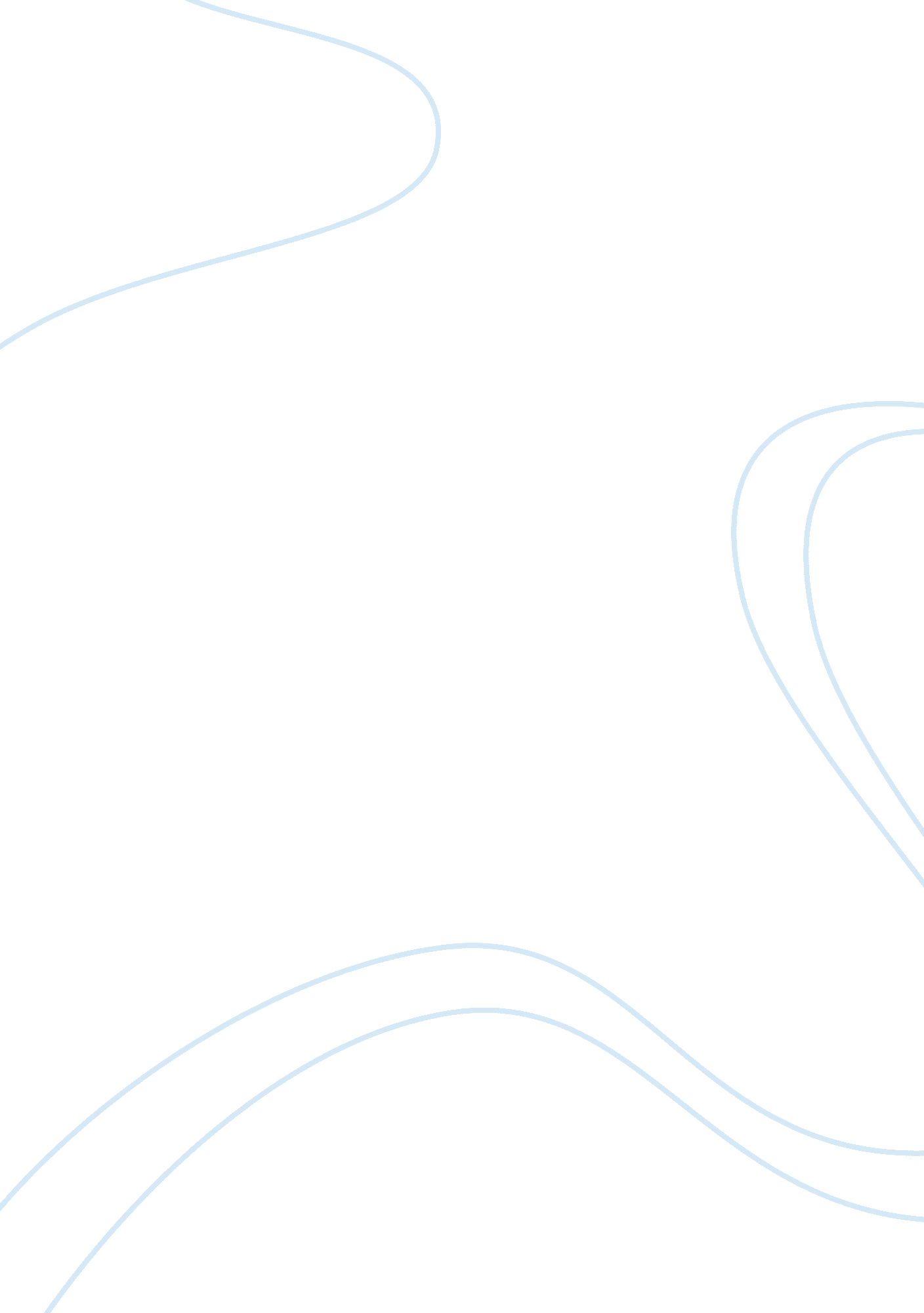 He existed in the world, if there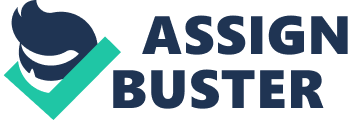 He searched the diamond in his pocket. Now there was no diamond in the pocket. He has lost the diamond. He went on repenting for his foolishness. He has lost a precious diamond due to greed. Moral: Never be greedy in your life. 2. Does God Exist? “ Papa, why do you pray every-day to God? We can’t see God, then how can we accept that he does exist,” asked George. George’s father smiled at the ignorance of his son. He took a Pencil and a blank paper and told his son to draw a dot on the Paper. George drew a dot on the paper. Father asked George at what did he saw on the paper before drawing the dot. “ Nothing,” George retorted back. “ There was nothing on the paper before we drew the dot.” Father said that the same way nothing would have existed in the world, if there would have been no painter. It is the God who painted the sun, moon, stars, trees and flowers. It is due to him that the universe is full of activity and life. God is the greatest painter of the world. George was highly impressed. From that day onwards, he made it a point to pray to God every-day. Moral: Have firm faith in God. Pray to him every-day. 3. The Wise King Once upon a time, there lived a wealthy man. He was very inhuman to poor people. He kept a servant named John. John used to work hard to serve him, yet the wealthy man was never pleased with his services. He made John do the hardest of tasks and gave him little money in return. One day, a king was passing through the village. He saw the pathetic condition of John. He thought of teaching a lesson to the wealthy man. Next day, he called up the wealthy man at his palace and told him to work there for a few days, as there was a dire need for workers. The wealthy man agreed. The king dealt him in the same manner in which the wealthy man dealt his servant. He was made to do hardest of tasks and paid very little money. Now the wealthy man realized his mistake. He repented for treating John with cruelty. The king told him that one should deal with others in the same manner in which one would want to be dealt with. Moral: Deal with others in the manner you want others to deal with you. 4. Shalu Bear Shalu bear was very sad today. She was crying after closing the door of her room. She had failed in the exams and she could not show the report card to her parents that day. She had always been a topper in the school, but this time she had failed in the exams, as she did not study hard. Shalu bear rang up her fast friend Mili Bear and told her how she felt after failing in the exam. Mili bear said that she should not feel discouraged if she had failed in the exams. She should try again, till she succeeds. Now Shalu bear began to study hard every-day. She understood- and revised each lesson carefully. This time she passed the exams with flying colours. She got first position in the class. Shalu bear thanked her friend Mili bear for showing her the right path. Moral: Don’t be afraid of failure. Keep on doing efforts till you succeed. 5. Greedy Wolf Sam was a greedy wolf. He was never satisfied with what he had. He always wanted more and more. One day his grandmother gave him Rs. 100 to enjoy an outing with his friends. Sam was not contended with this much amount. He asked for more money from grandmother. Grandmother called Sam close to her and told him that one of her uncle’s natures was similar to Sam. He was never satisfied with what he had. One day, he invested all his savings in his business, as he was not satisfied with the profits he earned from the business, but unfortunately he lost all he had as the business did not run well, and he suffered losses in the business. He became bankrupt as he had invested all his money in the business. Therefore, Sam should learn lesson from his experience and be satisfied with what he has. Sam realized his mistake and promised his grandmother that he shall never repeat his mistake again. Moral: Don’t be greedy. You shall lose everything you. 6. Dimpy Dog Dimpy dog had grown old and feeble. His master was unwilling to keep him now. He planned to send him away to the animal’s home, where diseased and old animals were kept. Dimpy dog loved his master. He did not want to leave him. One day the master was fast asleep when a thief entered into their house at night. The thief had a pistol in his hand. He told him to give him all his belongings, else he would shoot him. The master gave him the almirah keys to take all his belongings. The thief was going to open up the almirah when all of a sudden; Dimpy dog pounced upon him and bit him on the leg. The thief lay unconscious, bleeding profusely on the leg. The master informed the police and the thief was taken to the task. Master patted Dimpy dog and after that he never thought of leaving him. Moral: 7. Micky Jackal Be loyal to your boss, if you want to take benefits from him. Micky jackal was very cunning. He would call others ‘ crazy’ to show himself superior to others. He would always try to find fault in others to put them down. Once Micky was invited to a party. Micky saw a monkey eating grapes in the party. The monkey was not wild. He was an educated animal. He was eating grapes decently, but all of a sudden a grape fell down on the ground by mistake. Micky started making fun of him. He laughed and said, “ You are crazy. You don’t know how to eat grapes.” The educated monkey felt insulted. He thought of teaching Micky a lesson. All of a sudden, he saw two stains on Micky shirt. Making fun of him, he said, “ You are crazy, you don’t know how to wear. Your dress is full of stains.” Micky repented for his wrong behaviour. From then onwards he never called anyone, ‘ crazy’. Moral: Everyone has faults. Therefore don’t put others down to show yourself superior. 8. Pretty Printed Butterfly Kate was a pretty printed butterfly. She was loved by one and all. Kate never refused to help her mates who were in dire need of it. One day she was roaming around the sunny fields, that she saw another butterfly in great trouble. The butterfly was lying in an unconscious state on a sunflower. Kate immediately took the butterfly to her home and called the doctor butterfly. Doctor butterfly put a few injections on her. The butterfly regained her senses after sometime. She thanked Kate for helping her and flew away merrily, singing melodious song. Kate was given the’ friend of the friends’ award for helping them in need. When Kate received the award, everybody clapped their hands and sang: Pretty printed butterfly, Where do you fly whole day? I roamed above the Blooming flowers And helped others all day. La la la…… la la la… Moral: Help the people in need; you shall be rewarded for good deed. 9. Give Me Justice Once upon a time, there lived a widow in a village. She did not have any children. She had a white goat that she loved dearly. She would daily feed grass and vegetables to the goat. The goat also loved the lady from the core of her heart. One of her neighbour could not digest their love. He became jealous with the lady’s goat. One day he exchanged her goat with another goat. The lady became sad. She knew that her neighbour has exchanged the goat, as she saw her goat standing inside the neighbor’s house. She told her neighbour to give her goat back, but he refused to do so. The widow woman went to the King and told him to give her justice. The King called upon the neighbour. The neighbour came and told that it was his goat. The king told him to set the goat free. The one whom the goat would choose would be her owner. The goat was set free. It came towards the widow woman and began touching her feet with love. The old lady was returned the goat back, and her neighbour was fined for his evil acts. Moral: Don’t do wrong acts. 10. Talkative Parrot Pinky parrot was very talkative. She used to talk a lot. She was called the chatter box by her friends. One day her friend called Soojee parrot came to her house. Pinky parrot welcomed her with open arms. Soojee parrot told a secret to her. She told her that she had a diamond necklace. It was very expensive. She wanted to sell it at a good price in the market. Soojee parrot told Pinky parrot not to tell this secret to anyone, as the thieves may consider Soojee parrot wealthy and they may come to steal away her diamond necklace. Pinky parrot told her that she would not disclose this secret to anyone. One day Pinky parrot was gossiping with her friends. In between the discussions, she forgot the promise given to the Soojee parrot. She told everyone about her diamond necklace. A thief heard her talks and stole away Soojee parrot’s diamond-necklace. Soojee parrot got angry with Pinky parrot and stopped talking to her. Pinky parrot was highly defamed in the society for her bad habit of talking too much. Moral: Don’t talk too much without thinking. 11. Mary Duckling Mary duckling was very beautiful. She was loved by everyone. Mary duckling became proud of her beauty. She started making proud gestures and began to pull others down. “ Oh your ears are too big,” she said to Gary elephant one day. “ You are too black,” she passed comment on the crow. Everyone began to feel annoyed with her. She was always pulling others down to show her superiority over others. One day Mary duckling was enjoying an ice-cream in the market. Suddenly a car came and hit her. Luckily she survived but lost her beauty. Her face became ugly. She started crying. All her lends came to see her in the hospital. The plastic surgeon was called and he told Mary duckling that he would improve her appearance with plastic surgery. Mary ducking stopped crying but learnt from her mistake that one should never be proud of oneself. Moral: Don’t be proud of yourself. Pride has a fall. 12. Ticky Mouse Ticky mouse was in the bad habit of imitating others. If others wore a good shirt he would love to wear one similar to that. If someone had a better toy, he would want that toy for himself. He was always imitating others. One day a clever wolf called Jack thought of taking advantage of his nature. One day he wore an attractive hat made up of peacock feathers and went to meet Ticky mouse at his house. Ticky mouse liked his hat very much. He asked him from where he has bought the hat. Jack told him that he had bought this hat from a nearby town, and he could take Ticky mouse to the shop if he was interested in buying the hat on the condition that he allows him to sleep at his home that night, Ticky mouse agreed. Ticky mouse went to sleep at night along with Jack wolf. When Ticky mouse was in deep sleep, Jack wolf opened up his almirah and stole away all the cash and belongings he had. Ticky mouse lost all he had because of his bad habit of imitating others. Moral: Don’t get tempted for things. 13. Terry Elephant Terry elephant was in a very angry mood today. He was angry with his mother for not paying enough attention towards him. Terry elephant asked his mother why she was paying too much attention to his younger sister, baby elephant. Mamma elephant laughed at Terry elephant and said that his younger sister baby elephant needed more attention than him. Baby elephant could not do things herself. Mamma elephant has to help her to drink milk, eat food and dress up while Terry elephant could do it all himself as he was elder than baby elephant. Terry elephant realized his mistake. He told Mamma elephant that now onwards he shall not get angry on small things, but help Mamma to take care of baby elephant. Moral: Don’t get angry on small things. 14. Lute Lute was the only daughter of Mrs. Thomas, who was a poor widow staying in a remote village. She used to earn money for the livelihood by sewing clothes of the people. Mrs. Thomas was an asthmatic patient. One day Mrs. Thomas gave fifty rupees to Lute so that she could buy a toy for herself. Mrs. Thomas wanted to keep Lute happy. She has saved fifty rupees from her earnings to buy a toy for Lute. Lute went to the market to buy a toy. She was tempted to see so many nice toys in the market. A lovely doll that sang a musical song…A wonderful car that ran so fast…a barking dog that barked so loud, every toy was fascinating. Lute was going to buy the singing doll, when all of a sudden a thought entered into her mind. Her mother was suffering from asthmatic attacks. She did not have money to buy an inhaler that could give relief to her asthmatic problem. Lute went to the chemist shop and bought an inhaler for her mother with the money her mother has given to buy a toy. When she bought the inhaler for her mother at home her mother embraced Lute with tears in her eyes. Moral: Be caring towards others. 15. Friendship Mini and Gigi were two fast friends. They loved each other from the core of their heart. They studied together, played together and had their lunch together in the recess Both of them were always ready to help each other at the hour of need, but one day misunderstanding occurred between them. Mini told Gigi not to eat too much sweet as it was bad for teeth. Mini wanted to correct the bad habit of Gigi of having too much sweets but Gigi thought that Mini was insulting her. Gigi stopped talking to Mini. Mini told her teacher about everything. Their teacher called up Gigi and asked her why she was not talking with Mini. Gigi told her that Mini insults her. The teacher said that her thinking was wrong. Mini was not insulting her but correcting her. She said that her niece was suffering from a disease called ‘ Diabetes’ because of eating too much sweet. Gigi realized her mistake and apologize to Mini. Mini and Gigi became fast friends once again. Moral: Don’t misunderstand the feelings of a true friend. 16. Greedy Cat Mili was a greedy cat. She was never satisfied with what she had. She wanted more and more. One of her friend Rosy cat gifted her gold necklace on her birthday. One day Mili invited only Rosy cat on her birthday as she was wealthy and successful. She did not invite others, as they were poor. Mili cat thought of selling the gold necklace to the jeweler for getting good money for the same. She went place to place to sell the necklace. She was never satisfied with the price the jeweler offered her. She wanted more. One day, she was walking through the dense forests with the gold necklace in her hand. All of a sudden the dacoits came and snatched the necklace from her. Mili cat kept on repenting for her greed. Moral: Be content with what you have, else you lose all that you have. 17. David David was the adopted son of Mr. & Mrs. Thomas. His adopted parents were very fond of him. Mr. & Mrs. Thomas had two more children—John and Bill. They hated David, as he was their adopted child, whereas they were related to them by blood. Bill and John did not consider David their own brother. They began to treat him like their servant. They ordered him to bring breakfast and lunch for them. David became sad. He told his adopted parents about the wrong attitude of Bill and John. Mr. & Mrs. Thomas scolded Bill and John for treating David in such a rude manner. They told them that they must correct their wrong attitude else, they would be punished for their wrong attitude. Bill and John realized their mistakes. They asked David for apology. David forgave them. Moral: Don’t be cruel to others. You will be punished for that. 18. Boastful Donkey A donkey was made the head constable of police by the Jungle police force. The donkey became very proud of himself. He started considering himself supreme. He started boasting about himself. He took heavy bribes from people secretly for doing their work. He scared away the animals and took their precious things from them. The animals of the forest got scared of the donkey. He was a dacoit in the police uniform. People gathered together and made plans to defend themselves from the donkey. Suddenly they got an idea. They informed the police officers about their idea. They took a few policemen with them. The policemen hid themselves behind the trees. A clever fox went to the donkey carrying a boy with it. The fox gave the bag of rupees to donkey and told him to kill his enemy. The donkey agreed and took the bag with him. Suddenly a photographer clicked a photograph when he was taking bribe. He was caught red-handed and sent to jail. Moral: Don’t be proud and boastful. Don’t harm others. 19. Value of Patience Micky dog was very sad today. He wanted to become a famous cricketer, but he was not getting success in his efforts. Yesterday only, he was out after making only one run. It was not that he was not a good player; he was very good in cricket otherwise. Only last month, he has made 100 runs in one day cricket match. He was declared the best cricketer of the school team. Micky dog was a brilliant cricketer, but he did not have patience. He could not tolerate failure. He wanted immediate success. He became very depressed when he made only one run. His father was wise. He told Micky dog to have patience if he wanted success in life. Now Micky dog began to practice patience. He did not feel sad in failure. One day, he became a famous cricketer. His happiness knew no bounds when he saw his photograph in the newspaper with the headlines, ‘ Micky Dog has made a record of 1, 000 runs today.’ Moral: Don’t be sad in failure. Have patience and you shall attain success one day. 20. Jealous Crow Once there lived a crow. He was very fond of becoming popular amongst his friends. He was clever enough to impress other animals with his talks. He had a few friends of his nature. One day a chubby rabbit arrived in the forest. The rabbit was very handsome. He was also helpful and innocent. The rabbit became very popular in the forest due to his handsome appearance and good deeds. The black crow grew jealous of him. He thought of defaming the rabbit in the forest. He began to make false stories of the rabbit. He told all the creatures that rabbit is a thief. He has stolen his five hundred rupees. The creatures believed him. They told rabbit to leave the forest as he was a thief. The innocent rabbit left the forest, crying with a heavy heart. The black crow was very pleased. Now he thought of becoming rich. He became a thief and started stealing money from the others’ houses. One day he was caught red-handed by the leopard. He was put to jail. The animals realized the truth. They cried for the rabbit, when they came to know that they have lost a true friend, who loved them from the core of his heart. Moral: Don’t come into the false talks of people. Find out the truth yourself. 